Publicado en España el 17/05/2024 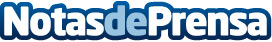 Viveros Florama: un referente en jardinería en Madrid desde 1993Desde su fundación en 1993, Viveros Florama ha sido un pilar en el mundo de la jardinería en Madrid, ofreciendo una amplia gama de servicios y productos de alta calidad para transformar los espacios exteriores en oasis de belleza naturalDatos de contacto:VIVEROS FLORAMAVIVEROS FLORAMA918 323 019Nota de prensa publicada en: https://www.notasdeprensa.es/viveros-florama-un-referente-en-jardineria-en Categorias: Nacional Madrid Jardín/Terraza Hogar http://www.notasdeprensa.es